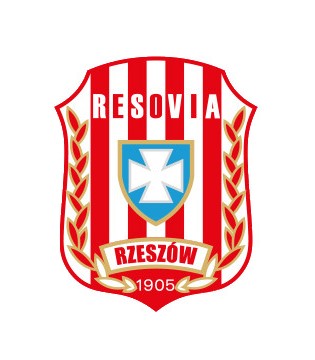 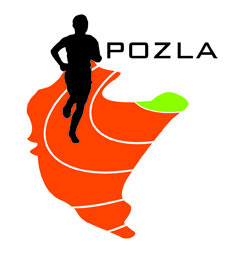 REGULAMIN ZAWODÓWPROJEKT
PROGRAMU MINUTOWEGO
UWAGA!- szatnie służą jako przebieralnie, organizator nie ponosi odpowiedzialności za rzeczy pozostawione
- na bieżni przebywają jedynie zawodnicy biorący udział w danym momencie w konkurencji
- trenerzy zawodników biorących udział w skoku wzwyż, mogą na czas konkursu wejść na bieżnię do strefy dla nich wyznaczonej, ale TYLKO W OBUWIU ZMIENNYM
- w trakcie zawodów w holu wejściowym będzie umiejscowione stoisko gastronomiczne (kawa, herbata, ciepły posiłek) – ZAKAZ WNOSZENIA ZAKUPIONEGO TAM JEDZENIA NA TRYBUNY!  
- zakaz wchodzenia do strefy siłowni umiejscowionej na końcu bieżni rozgrzewkowej  13:0060m ppł MTrójskok K i MKula K13:1060m ppł K13:25400m K13:30400m M13:4060m M14:0560m KKula M14:301500m KW dal M14:401500m M14:5060m ppł M - FINAŁ15:0060m ppł K - FINAŁ15:1060m M FINAŁ A15:1360m M FINAŁ B15:1660m M FINAŁ C15:2060m K FINAŁ A15:2360m K FINAŁ B15:2660m K FINAŁ C15:35800m K15:45800m MW dal K15:50Wzwyż M15:551000m K16:051000m M16:20200m K16:45200m M17:00Wzwyż K17:10600m K17:20600m M17:35300m K17:50300m M